Tárgy: Kérelem békéltető testületi eljárás lefolytatására Alulírott_______________________________________________________(fogyasztó neve) lakóhelye / tartózkodási helye*:, _ _ _ _ Ir.sz. _______________________________(helység)______________________________________________________________(közelebbi cím),telefonszáma: ______________________, e-mail címe: _____________________________ nyilatkozom, hogy a Fogyasztóvédelemről szóló 1997. évi CLV törvény  (Fgytv.) 27. §-a szerint az alább részletezett fogyasztói jogvita rendezését a megnevezett vállalkozással közvetlenül megkíséreltem, az eredménytelenül végződött, ezért békéltető testületi eljárás lefolytatását kérem. Nyilatkozom, továbbá arról is, hogy az ügyben más békéltető testületi eljárást nem kezdeményeztem, közvetítői eljárást vagy polgári peres eljárást nem indítottam.A fogyasztói jogvitával érintett vállalkozás neve:___________________________________ Székhelye / érintett telephelye *(helység)________________________________________________________________________________________________________(közelebbi cím)A szerződés teljesítésének helye: (csak akkor kell kitölteni, ha a fogyasztó lakóhelye/tartózkodási helye nem Csongrád Megye) ________________________________A fogyasztói panasz és az azt alátámasztó tények rövid leírása:_____________________________________________________________________________________________________________________________________________________________________________________________________________________________________________________________________________________________________________________________________________________________________________________________________________________________________________________________________________________________________________________________________________________________________________________________________________________________________________________________________________________________________________________________________________________________________________________________________________________________________________________________________________________________________________________________________________________________________________________________________________________________________________________________________________________________________________________________________________________________________(* megfelelőt aláhúzással jelölje)Csatolom azokat az okiratokat, illetve azok másolatát, amelyek tartalmára bizonyítékként hivatkozom:____________________________________________________________________________________________________________________________________________________________________________________________________________________________________________________________________________________________________________Csatolom továbbá a vállalkozásnak a Fgytv. 17/A. § (3) vagy (4) bekezdése, illetve a 17/B. § (5) bekezdése szerinti írásbeli nyilatkozatát a panasz elutasításáról.**_________________________________________________________________________________________________________________________________________________________________________________________________________________________________Csatolt mellékletek lapszáma összesen:______ lapA testület döntésére irányuló indítványom(***):_______________________________________________________________________________________________________________________________________________________________________________________________________________________________________________________________________________________________________________________________________________________________________________________Kelt _____________________________, ______ év_______hó_____nap. ---------------------------------Aláírás(**ennek hiányában a fogyasztó rendelkezésére álló egyéb írásos bizonyítékot az Fgytv 27. §-ban előírt egyeztetés megkísérléséről.)(*** Azt a konkrét, pontosan meghatározott igényt kell feltüntetni, amelynek jogosságát a vállalkozás vitatja és ezért az ügyben a békéltető testület döntését kéri a fogyasztó.) ___________________________________________________________________________Fgytv. 29/B. §  A felek meghatalmazott útján is eljárhatnak. Meghatalmazott lehet bármely természetes vagy jogi személy, illetve jogi személyiséggel nem rendelkező szervezet.227 Ha a fogyasztó meghatalmazott útján jár el, a kérelemhez csatolni kell a meghatalmazást. (Fgytv. 28 § (4))Fgytv 29/A. §  A békéltető testület eljárása során az iratokat a feleknek postai szolgáltató útján, a hivatalos iratok kézbesítésére vonatkozó külön jogszabályok szerint kell kézbesíteni.226 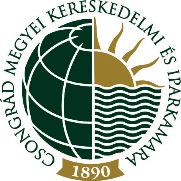 Csongrád Megyei Kereskedelmi és Iparkamaramellett működő független Békéltető Testület6721 Szeged, Párizsi krt. 8-12.Postacím: 6701 Szeged, Pf. 524 E-mail: bekelteto.testulet@csmkik.huTel: 62/554-250           Fax: 62/426-149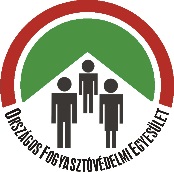 